Rückmeldebogen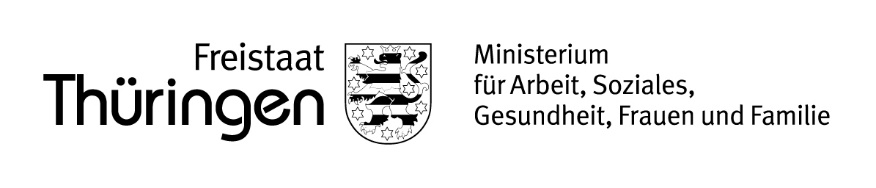 Gutscheine Thüringer FamilienkarteEinrichtung/Ansprechpartner/Kontaktdaten:Wir sind damit einverstanden, die von den Familien vorgelegten Gutscheine zur Einlösung anzunehmen!Die Gutscheine werden in folgenden Einrichtungen/Außenstellen angenommen:Ort, Datum				AnsprechpartnerEinrichtung/AußenstelleAdresseAnsprechpartner/Kontaktdaten (E-Mail/Telefonnummer)